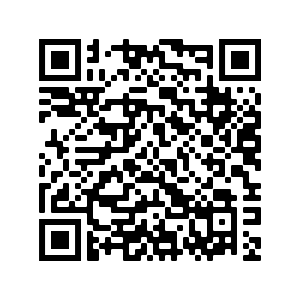 Ozymandias (Statue discovered)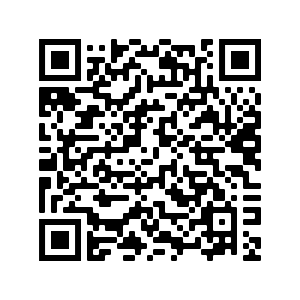 London (Manuscript of the poem)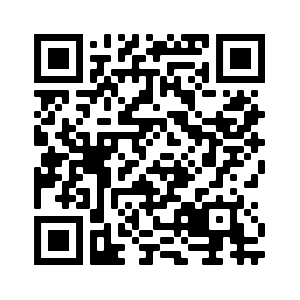 The Prelude (The Romantics)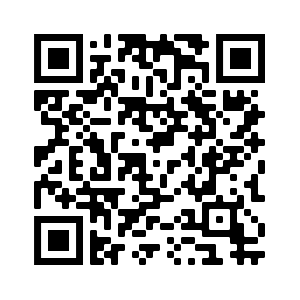 My Last Duchess (Robert Browning)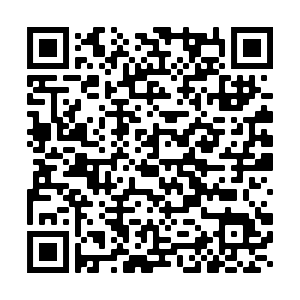 Charge of Light Brigade (Crimea)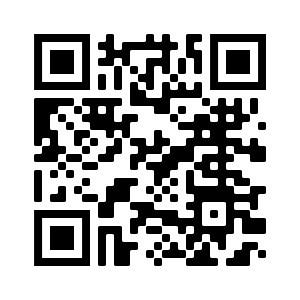 Exposure (Wilfred Owen)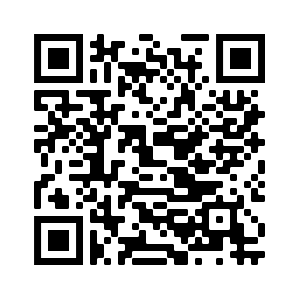 Storm on the Island (Obituary)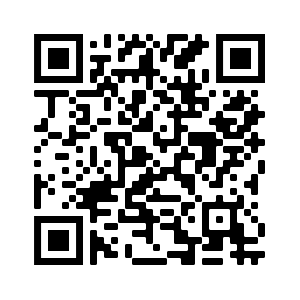 Bayonet Charge (Hughes and war)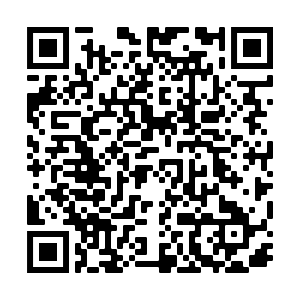 Remains (Armitage and WW1)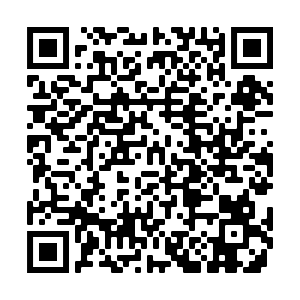 Poppies (Remembrance)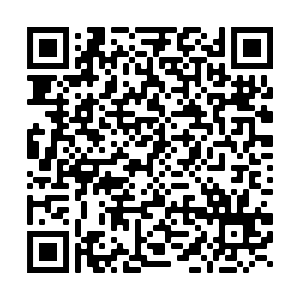 War Photographer (Don McCullin)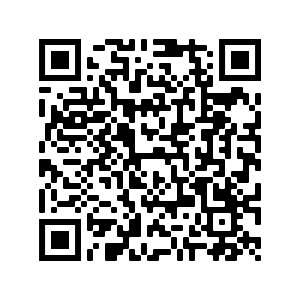 Tissue (Poet Laureate)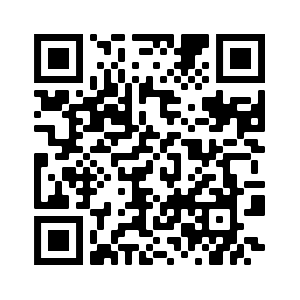 The Emigrée (Carol Rumens)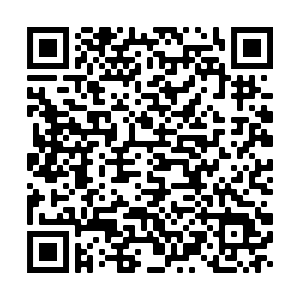 Checking Out Me History (Poem)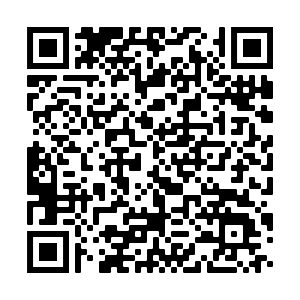 Kamikaze (Kamikaze pilots)